Об утверждении квалификационных требований к уровню профессионального образования, стажу муниципальной службы или стажу работы по специальности, необходимых для замещения должностей муниципальной службы в администрации муниципального образования Костинский сельсовет Курманаевского района Оренбургской области Руководствуясь статьей 9 Федерального закона Российской Федерации от 2 марта 2007 года № 25-ФЗ «О муниципальной службе в Российской Федерации», статьей 19 Закона Оренбургской области от 10 октября 2007 года № 1611/339-IV–ОЗ  «О муниципальной службе в Оренбургской области», Уставом муниципального образования Костинский сельсовет Курманаевского района Оренбургской области и в целях развития муниципальной службы в муниципальном образовании Костинский сельсовет Курманаевского района Оренбургской области:1.Утвердить квалификационные требования к уровню профессионального образования, стажу муниципальной службы или стажу работы по специальности, необходимые для замещения должностей муниципальной службы в администрации муниципального образования Костинский сельсовет Курманаевского района Оренбургской области, согласно приложению.2. Постановление администрации № 50-п от 15.12.2014 «Об утверждении квалификационных требований к уровню профессионального образования, стажу муниципальной службы или стажу работы по специальности, профессиональным знаниям и навыкам, необходимых для исполнения должностных обязанностей муниципальными служащими  муниципального образования Костинский сельсовет Курманаевского района, постановление №20-п от 10.03.2016 О внесении изменений в постановление №50-п от 15.12.2014признать утратившими силу.3. Контроль за исполнением данного постановления оставляю за собой.4.Постановление вступает в силу после его официального опубликования в газете «Вестник Костинского сельсовета» и подлежит размещению на официальном сайте муниципального образования Костинский сельсовет.Глава муниципального образования                                              Ю.А.СолдатовРазослано: в дело, Администрации Курманаевского района, прокурору.Приложение к постановлению администрациимуниципального образования Костинский сельсовет от 22.03.2021 № 11-пКвалификационные требования к уровню профессионального образования, стажу муниципальной службы или стажу работы по специальности, необходимые для замещения должностей муниципальной службы в  администрации муниципального образования Костинский сельсовет Курманаевского района Оренбургской области1.Квалификационные требования к уровню профессионального образования, стажу муниципальной службы или стажу работы по специальности для замещения должности муниципальной службы в администрации муниципального образования Костинский сельсовет Курманаевского района Оренбургской области (далее – должность муниципальной службы) определены в соответствии со статьей 19 Закона Оренбургской области  от 10.10.2007 № 1611/338- IV-ОЗ «О муниципальной службе в Оренбургской области».2. Для замещения должности муниципальной службы требуется соответствие квалификационным требованиям к уровню профессионального образования, стажу муниципальной службы или работы по специальности, направлению подготовки, знаниям и умениям, которые необходимы для исполнения должностных обязанностей, а также при наличии соответствующего решения главы администрации (представителя нанимателя (работодателя)) - к специальности, направлению подготовки.3. Гражданам, претендующим на должность младших должностей муниципальной службы, необходимо иметь наличие профессионального образования без предъявления требований к стажу.4. Квалификационные требования к знаниям и умениям, которые необходимы для исполнения должностных обязанностей, устанавливаются в зависимости от области и вида профессиональной служебной деятельности муниципального служащего его должностной инструкцией. Должностной инструкцией муниципального служащего могут также предусматриваться квалификационные требования к специальности, направлению подготовки с учетом Методических рекомендаций по установлению квалификационных требований для замещения должностей муниципальной службы и организации оценки на соответствие указанным требованиям Министерства труда и социальной защиты Российской Федерации.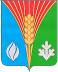 Администрациямуниципального образованиясельское поселениеКостинский сельсоветКурманаевского районаОренбургской областиПОСТАНОВЛЕНИЕ22.03.2021 №11-п